Krewe of Eve - ROYAL COURTP.O. Box 967Mandeville. Louisiana 70470-09672019 – 2020 Royal CourtPLEASE WRITE LEGIBLY, FILL OUT COMPLETELY AND ATTACH PAYMENT.**ONLY RETURNING MEMBERS ARE ELIGIBLE TO SUBMIT COURT APPLICATIONS**Member Name:_________________________________________Phone:__________________________Float Lieutenant_______________________________________________________________________Members of the court are SECRET until their identity is announced at a General Membership Meeting.QUEEN/KING:__________ I am interested in joining the Queens’ Club!  Enclosed is my check for $100.  As a member of the Queens’ Club, I am eligible to be chosen as Queen Eve XXXIV.__________ My husband is interested in joining the Kings’ Club!  Enclosed is my check for $100.  As a member of the Kings’ Club, he is eligible to be chosen as King Adam XXXIV.*NOTE*  If chosen as Queen or King, you are responsible for the following:	Non-refundable fee - $1,400.00 each ($700 due at notification; $700 due JULY 15th)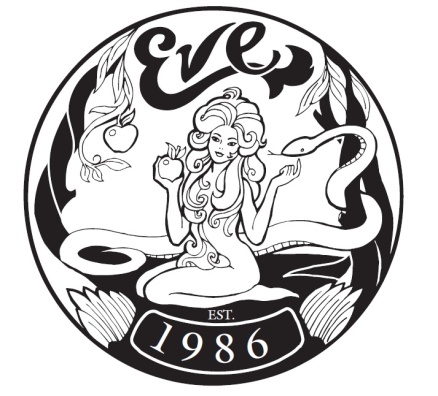 	Pre-Parade Party – Approximately $4,700.00 + each. Queen and King host this party together and choose what will be served, thus the cost is to your taste.	Flowers – To present at the Pre-Parade Party.  Usually the Queen gives to her mother and the King gives to his wife.  The Queen also presents flowers to the Past Queen.  Other presentations are at the discretion of the Queen and King.  The Krewe will handle the arrangements for these flowers.  Queen and King will be billed by the Krewe.	Floral arrangements for Head Table for Dinner Dance – Approximately $1,250.00 + each.  The Captain and Officers will be responsible for choosing and ordering the centerpieces.  Queen and King will be billed for their portion by the Krewe.  Additional centerpieces for guests tables are at the discretion of the Queen and King.	Guests at Dinner Dance - $75.00 each. As Queen and King, you are each given ten (10) tickets without charge.	Private Bar Set up – At Dinner Dance – Approximately $600.00 + each. This is optional.  If Queen and King choose to have a private bar, it must be approved by the Board and bartenders must be licensed.	Gifts/Favors – Queen for the King, Royal Maids and girl Royal Pages.  King for the Queen, Royal Dukes and boy Royal Pages.  Expense is shared for Junior Maids’ gifts.  It is your option to have gifts/favors for the Lieutenants, Sergeants, Officers and your guests, as well as anyone else deemed appropriate.	Photos – Sitting fee of $650.00 each, includes a book of selected photos. This can be upgraded.ROYAL MAIDS/DUKES: Non-Refundable Fee - $850.00 for Royal Maids; $600.00 for Dukes__________ I am interested in being a Maid! ($425.00 due at notification; $425.00 due JULY 15th).__________ My husband is interested in being a Duke! ($300.00 due at notification; $300.00 due JULY 15th).*NOTE*: Dukes are responsible for the rental of a tuxedo.  The Krewe will make the arrangements.	Additional Fees:	Photos – sitting fee of $450.00 (Royal Maid only), includes a book of selected photos. This can be upgraded.	Gifts/Favors – Royal Maids for Queen.  Dukes for King.  Expense is shared for Junior Maid’s gifts.  It is your option to have gifts/favors for Officers, Float Lieutenants and Sergeants and your guests, as well as anyone else you deem appropriate.	Guests at Dinner Dance - $75.00 each. As a Maid/Duke, you are each given two (2) tickets without charge.	Maid – Dress Size______________________	Duke – Shirt Size_______________________JUNIOR MAIDS: (Ages 15 – 17) Non-Refundable Fee - $650 ($325 due at notification; $325 due JULY 15th). __________ My daughter/granddaughter is interested in being a Junior Maid!Daughter’s full name: __________________________________________________________Date of birth: ______________Dress size:___________Height:_____________Weight:____________High School: _____________________________________________Grade: (2019-2020)___________Honors/Achievements:_________________________________________________________________*Note*- Junior Maids are presented by their fathers at the Dinner Dance and ride on a Royal Float. They must provide their own throws.  They wear long white dresses, provided by the Krewe and are allowed to keep their dresses.  Fathers must provide their own black tuxedo.  The Krewe will make arrangements.	Additional fees:	Accessories – Shoes and Jewelry (Chosen by the Board).  Any necessary undergarments. Approximately $150.00	Decorated Junior Maid Shirt - $45.00	Photos - Individual Choice	Guests at Dinner Dance - $75.00 each. As Junior Maid, you are given one ticket without charge.  Junior Maids are allowed only one (1) guest under the age of 21, but not younger than 15.ROYAL PAGES: (Ages 7 – 10) Non-Refundable Fee - $650.00 ($325 due at notification; $325 due JULY 15th).__________ My child/grandchild is interested in being a Page! Girl___________Boy_____________Child’s full name: ___________________________________________________________________Date of birth: ______________Relationship: Child_______________Grandchild___________________Dress or shirt/pant size:___________________________Height:_____________Weight:____________	Additional Fees:	Accessories – White ballet slippers and white tights. Approximately $50.00	Royal Page Shirt - $45.00	Photos - Individual Choice*NOTE* - Royal Pages are presented at the Dinner Dance and ride on the Queen and King Float during the Parade.   Some throws are provided.**NOTE Deadline – ALL COURT FORMS MUST BE COMPLETED AND RETURNED BY APRIL 1, 2019